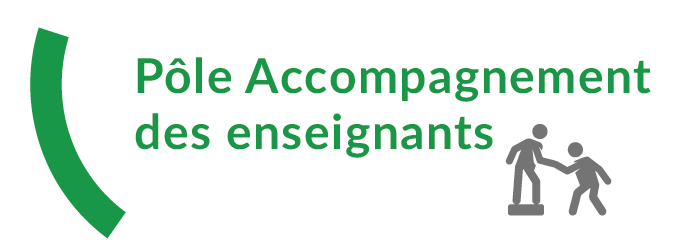 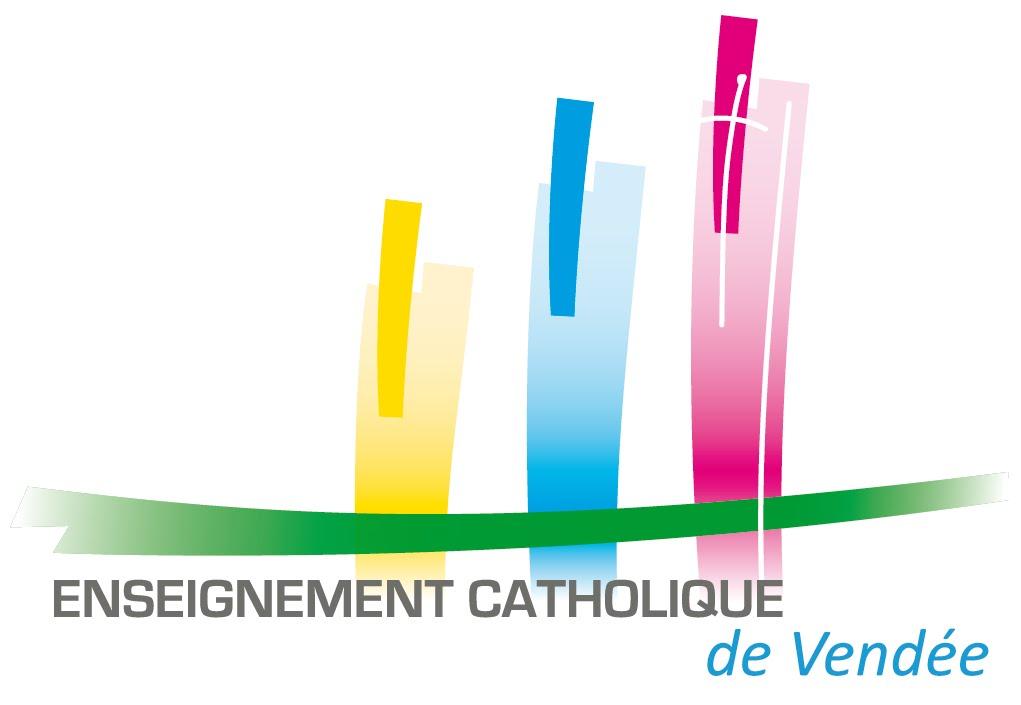 Cette première année de pratique de la classe pourra faire l’objet de temps de régulation (bilans, points d’étape périodiques) à l’initiative du Chef d’Etablissement. Ce dernier rédigera, conjointement avec l’Enseignant Titulaire, une brève synthèse de ces échanges, signifiant ainsi les divers points d’appui, les déplacements réalisés, ou éventuelles difficultés rencontrées.POINTS D’ETAPE Chef d’Etablissement / Titulaire 1ère annéeDate :Date :Signature du Chef d’établissementSignature de l’Enseignant titulaire 1ère année Date :Date :Signature du Chef d’établissementSignature de l’Enseignant titulaire 1ère année Date :Date :Signature du Chef d’établissementSignature de l’Enseignant titulaire 1ère année 